Flagdagen markeres i år ved at hejse flaget ved Rådhuset i Odder kl. 8.00, og der nedlægges en krans ved flagstangen til ære og som minde for Danmarks tidligere udsendte.Ingen taler i år – men blot en stille markering ved flagstangen.Odder Kommunes viceborgmester Lone Jakobi deltager i markeringen.Samme dag kl. 10.30 er der højmesse i Odder Sognekirke, hvor sognepræst Vibeke Døssing også vil hylde og hædre de tidligere udsendte i sin prædiken._______________________________________________

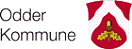 